                                                АДМИНИСТРАЦИЯ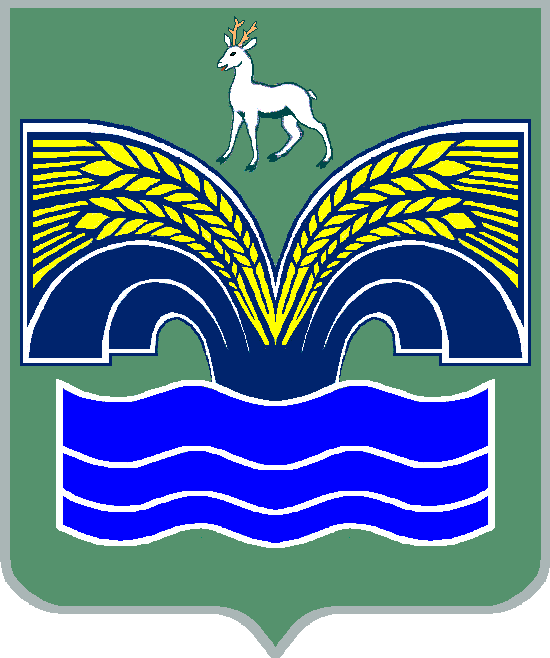                                 ГОРОДСКОГО ПОСЕЛЕНИЯ МИРНЫЙ                        МУНИЦИПАЛЬНОГО РАЙОНА КРАСНОЯРСКИЙ                                              САМАРСКОЙ ОБЛАСТИ                                                          ПОСТАНОВЛЕНИЕ                                             от 16 октября 2018 г. № 138   «Об утверждении отчета об исполнении бюджета городского поселения    Мирный муниципального района Красноярский Самарской области                                                  за 9 месяцев 2018 года»         В соответствии с ч.5 ст. 264.2 Бюджетного кодекса Российской Федерации, ч.6 ст.52 Федерального закона от 06.10.2003 г. № 131-ФЗ «Об общих принципах организации местного самоуправления в Российской Федерации», гл.4 ст.77 Устава городского поселения Мирный,  ПОСТАНОВЛЯЮ:1. Утвердить прилагаемый отчёт об исполнении бюджета городского поселения Мирный муниципального района Красноярский Самарской области за 9 месяцев 2018 года.2. Направить отчёт об исполнении бюджета городского поселения Мирный муниципального района Красноярский Самарской области за
9 месяцев 2018 года в Собрание представителей городского поселения Мирный муниципального района Красноярский Самарской области  и  Контрольно-счетную палату  муниципального района Красноярский Самарской области . 3. Опубликовать настоящее постановление в районной газете «Красноярский вестник».Настоящее постановление вступает в силу со дня его официального опубликования.Глава администрации городскогопоселения Мирный муниципального района КрасноярскийСамарской области                                                                   С.Е. Сидоров                                                                                                                   Утверждён                                                                                                    постановлением администрации                                                                                                       городского поселения Мирный                                                                                                     от 16 октября 2018г. № 138ОтчётОб исполнении бюджета городского поселения Мирный                              муниципального района Мирный Самарской областиза 9 месяцев 2018 года                                                                                                         Таблица 1Объем поступлений доходов по основным источникам городского поселения Мирный                                                                                                                                                                  в тыс. руб.                                                                                                     Таблица 2Ведомственная структура расходов бюджета поселения за 9 месяцев 2018 года                                                                                                                                                                    в тыс. руб.                                                                                                                                          Таблица 3                                                                                                                                                                                                                                                                                                                                                          Распределение бюджетных ассигнований по разделам, подразделам,целевым статьям (муниципальным программам и непрограммным направлениям деятельности), группам и подгруппам видов расходов классификации расходов бюджета поселения на 2018 год                                                                                                                                            в тыс. руб.Таблица 4                          ИСТОЧНИКИвнутреннего финансирования дефицита местного бюджета на 2018 год                                                                                                   в тыс. руб                                                                                                                                                      Таблица 5                                                       Сведения о муниципальных служащих                                        администрации городского поселения Мирный                                                                                                                                                              в тыс. руб Код бюджетной классификацииНаименование доходаПлан на 2018 годИсполнениеза 9 месяцев 000 100 00000 00 0000 000Налоговые и неналоговые доходы10 653,06 613,0000 101 00000 00 0000 000Налоги на прибыль, доходы5 800,03 053,5000 101 20000 10 0000 110Налог на доходы физических лиц5 800,03 053,5000 103 00000 00 0000 000Налог на товары (работы, услуги), реализуемые на территории Российской Федерации 1 463,01 157,2000 103 02230 01 0000 110Доходы от уплаты акцизов на дизельное топливо, подлежащее распределению между бюджетами субъектов Российской Федерации  и местными бюджетами с учетом установленных дифференцированных нормативов отчислений в местные бюджеты546,0503,9000 103 02240 01 0000 110Доходы от уплаты акцизов на моторные масла для дизельных и  (или) карбюраторных (инжекторных) двигателей, подлежащие распределению между бюджетами субъектов Российской Федерации  и местными бюджетами с учетом установленных дифференцированных нормативов отчислений в местные бюджеты4,04,6000 103 02250 01 0000 110Доходы от уплаты акцизов на автомобильный бензин, подлежащие распределению между бюджетами субъектов Российской Федерации  и местными бюджетами с учетом установленных дифференцированных нормативов отчислений в местные бюджеты998,0761,5000 103 02260 01 0000 110Доходы от уплаты акцизов на прямогонный бензин, подлежащие распределению между бюджетами субъектов Российской Федерации  и местными бюджетами с учетом установленных дифференцированных нормативов отчислений в местные бюджеты  -85,0-112,8000 105 00000 00 0000 000Налоги на совокупный доход0,010,6000 105 03000 01 0000 110Единый сельскохозяйственный налог0,010,6000 106 00000 00 0000 000Налоги на имущество1 800,0389,0000 106 01000 00 0000 110Налог на имущество физических лиц900,0198,6000 106 06000 00 0000 110Земельный налог900,0190,4000 111 00000 00 0000 000Доходы от использования имущества, находящегося в государственной и муниципальной собственности1 515,01 866,1000 111 05013 13 0000 120Доходы, получаемые в виде арендной платы за земельные участки, государственная собственность на которые не разграничена и которые расположены в границах городских поселений, а также средства от продажи права на заключение договоров аренды указанных земельных участков225,0246,8000 111 05035 13 0000 120Доходы от сдачи в аренду имущества, находящегося в оперативном управлении органов управления поселений и созданных ими учреждений (за исключением имущества муниципальных автономных учреждений)1 290,01 399,4000 111 09045 13 0000 120Прочие поступления от использования имущества, находящегося в собственности городских поселений ( за исключением имущества муниципальных бюджетных и автономных учреждений, а также имущества муниципальных унитарных предприятий, в том числе казенных)0,0219,9000 114 00000 00 0000 000Доходы от продажи материальных и нематериальных активов75,0136,6000 114 06013 13 0000 430Доходы от продажи земельных участков, государственная собственность на которые не разграничена и которые расположены в границах городских поселений75,0136,6 000 200 00000 00 0000 000Безвозмездные поступления17 674,67 964,9000 202 00000 00 0000 000Безвозмездные поступления от других бюджетов бюджетной системы Российской Федерации17 440,07 804,3 000 202 10000 00 0000 151   Дотации бюджетам бюджетной системы  Российской Федерации 8 398,76 425,9000 202 15001 13 0000 151 Дотации бюджетам городских поселений на выравнивание бюджетной обеспеченности7 439,85 706,3000 202 15002 13 0000 151Дотации бюджетам городских поселений на поддержку мер по обеспечению сбалансированности бюджетов958,9719,6000 202 20216 13 0000 151Субсидии бюджетам городских поселений  на осуществление дорожной деятельности в отношении автомобильных дорог общего пользования, а также капитального ремонта и ремонта дворовых территорий многоквартирных домов, проездов к дворовым территориям многоквартирных домов населенных пунктов7 228,50,00000 202 20000 00 0000 000Субсидии бюджетам бюджетной системы Российской Федерации (межбюджетные субсидии)1 397,0962,6000 202 29999 13 0000 151Прочие субсидии бюджетам городских поселений1 397,0962,6000 202 30000 00 0000 151Субвенции бюджетам субъектов РоссийскойФедерации и муниципальных образований415,8415,8000 202 35118 13 0000 151Субвенции бюджетам городских поселений на осуществление первичного воинского учёта на территориях, где отсутствуют военные комиссариаты415,8415,8000 207 00000 00 0000 000Прочие безвозмездные поступления234,6160,6000 207 05020 13 0000 180Поступления от денежных пожертвований, предоставленных физическим и лицами получателям средств бюджетов городских поселений1,01,0000 207 05030 13 0000 180 Прочие безвозмездные поступления в бюджеты городских поселений 233,6159,6Всего доходов:28 327,614 577,9КодНаименование главного распорядителя средств бюджета поселенияразделподразделцелевая статья расходоввид расходовПлан на годФактза 9 месяцев359Администрация городского поселения Мирный муниципального района Красноярский Самарской области 359Общегосударственные вопросы01007 018,04 947,6359Функционирование высшего должностного лица субъекта Российской Федерации и муниципального образования0102998,3679,5359Непрограммное направление расходов бюджета поселения01029800000000998,3679,5359Расходы на выплату  персоналу государственных (муниципальных) органов01029800000000120998,3679,5359Функционирование Правительства Российской Федерации, высших исполнительных органов государственной власти субъектов Российской Федерации,  местных администраций01044 952,13 442,2359Непрограммное направление расходов бюджета поселения010498000000004 952,13 442,2359Расходы на выплату персоналу государственных (муниципальных) органов010498000000001203 557,42 612,6359Иные закупки товаров, работ и услуг для обеспечения государственных (муниципальных) нужд010498000000002401 137,3639,9359Иные межбюджетные трансферты01049800000000540247,4185,6359Уплата налогов, сборов и иных платежей 0104980000000085010,04,1359Обеспечение деятельности финансовых, налоговых и таможенных  органов и органов финансового (финансово-бюджетного) надзора 0106205,5155,9359Непрограммное направление расходов бюджета поселения01069800000000205,5155,9359Иные межбюджетные трансферты01069800000000540205,5155,9359Резервные фонды011110,00,0359Непрограммное направление расходов бюджета поселения 0111980000000010,00,0359Резервные средства0111980000000087010,00,0359Другие общегосударственные вопросы0113852,1670,0359Непрограммное направление расходов бюджета поселения0113980000000080,080,0359Иные закупка товаров, работ и услуг для обеспечения государственных (муниципальных) нужд0113980000000024080,080,0359Непрограммное направление расходов бюджета поселения01139800000000772,1590,0359Иные межбюджетные трансферты01139800000000540772,1590,0359Национальная оборона0200415,8250,7359Мобилизационная и вневойсковая подготовка0203415,8250,7359Непрограммное направление расходов бюджета поселения02039800000000415,8250,7359Расходы на выплаты персоналу государственных (муниципальных) органов02039800000000120244,0243,0359Иные закупка товаров, работ и услуг для обеспечения государственных (муниципальных) нужд02039800000000240171,87,7359Национальная безопасность и правоохранительная деятельность0300200,0150,0359Другие вопросы в области национальной безопасности и правоохранительной деятельности0314200,0150,0359Непрограммное направление расходов бюджета поселения03149800000000200,0150,0359Иные межбюджетные трансферты03149800000000540200,0150,0359Национальная экономика04009 091,71 476,4359Сельское хозяйство и рыболовство04055,01,2359Непрограммное направление расходов бюджета поселения040598000000005,01,2359Субсидии юридическим лицам (кроме некоммерческих организаций), индивидуальным предпринимателям, физическим лицам-производителям товаров, работ, услуг040598000000008105,01,2359Дорожное хозяйство (дорожные фонды)04099 086,71 475,2359Муниципальная программа «Модернизация и развитие автомобильных дорог общего пользования в г.п. Мирный муниципального района Красноярский Самарской области на 2018-2020гг»040901000000007 500,00,0359Иные закупки товаров, работ и услуг для обеспечения государственных (муниципальных) нужд040901000000002407 500,00,0359Непрограммное направление расходов бюджета поселения040998000000001 586,71 475,2359Иные закупка товаров, работ и услуг для обеспечения государственных (муниципальных) нужд040998000000002401 476,71 425,2359Иные межбюджетные трансферты0409980000000054060,00,0359Уплата налогов, сборов и иных платежей0409980000000085050,050,0359Жилищно-коммунальное хозяйство05007 811,73 808,7359Жилищное хозяйство0501850,00,0359Непрограммное направление расходов бюджета поселения05019800000000850,00,0359Иные закупка товаров, работ и услуг для обеспечения государственных (муниципальных) нужд05019800000000150,00,0359Бюджетные инвестиции05019800000000412700,00,0359Благоустройство05036 937,73 808,7359Непрограммное направление расходов бюджета поселения050398000000006 937,73 808,7359Иные закупка товаров, работ и услуг для обеспечения государственных (муниципальных) нужд050398000000002406 588,73 619,4359Иные межбюджетные трансферты0503980000000054099,098,5359Уплата налогов, сборов и иных платежей05039800000000850250,090,8359Другие вопросы в области жилищно-коммунального хозяйства050524,00,0359Непрограммное направление расходов бюджета поселения0505980000000012024,00,0359Расходы на выплату  персоналу казенных учреждений0505980000000012024,00,0359Образование0700150,2149,9359Молодежная политика и оздоровление детей0707150,2149,9359Непрограммное направление расходов бюджета поселения07079800000000150,2149,9359Расходы на выплату  персоналу казенных учреждений0707980000000012028,227,9359Иные закупка товаров, работ и услуг для обеспечения государственных (муниципальных) нужд07079800000000240122,0122,0359Культура, кинематография 08003 725,1 2 793,8359Культура08013 725,12 793,8359Непрограммное направление расходов бюджета поселения080198000000003 725,12 793,8359Иные межбюджетные трансферты080198000000005403 725,12 793,8359Социальная политика1000120,089,5359Охрана семьи и детства1004120,089,5359Непрограммное направление расходов бюджета поселения10049800000000120,089,5359Иные закупка товаров, работ и услуг для обеспечения государственных (муниципальных) нужд10049800000000240120,089,5359Физическая культура и спорт 110050,048,7359 Массовый спорт110250,048,7359Непрограммное направление расходов бюджета поселения1102980000000050,048,7359Иные закупка товаров, работ и услуг для обеспечения государственных (муниципальных) нужд1102980000000024050,048,7359Средства массовой информации1200127,6127,6359Периодическая печать и издательства1202127,6127,6359Непрограммное направление расходов бюджета поселения1202127,6127,6359Иные межбюджетные трансферты12029800000000540127,6127,6359Итого:28 710,113 842,9Наименование раздела, подраздела, целевой статьи, вида расходов классификации расходов бюджета поселенияРазделПодра-зделЦелевая статья расходовВид расходовПлан на год Исполнено за 9 месяцевОбщегосударственные вопросы01007 018,04 947,6Функционирование высшего должностного лица субъекта Российской Федерации и муниципального образования0102998,3679,5Непрограммные направления расходов бюджета поселения01029800000000998,3679,5Расходы на выплаты персоналу государственных (муниципальных) органов01029800000000120998,3679,5Функционирование Правительства Российской Федерации, высших исполнительных органов государственной власти субъектов Российской Федерации, местных администраций01044 952,13 442,2Непрограммные направления расходов бюджета поселения010498000000004 952,1  3 442,2Расходы на выплаты персоналу государственных (муниципальных) органов010498000000001203 557,4 2 612,7Иные закупки товаров, работ и услуг для обеспечения государственных (муниципальных) нужд010498000000002401 137,3639,9Иные межбюджетные трансферты01049800000000540247,4185,6Уплата налогов, сборов и иных платежей0104980000000085010,04,1Обеспечение деятельности финансовых, налоговых и таможенных органов и органов финансового (финансово-бюджетного) надзора0106205,5155,9Непрограммные направления расходов бюджета поселения01069800000000205,5155,9Иные межбюджетные трансферты01069800000000540205,5155,9Резервные фонды011110,00,0Непрограммные направления расходов бюджета поселения0111980000000010,00,0Резервные средства0111980000000087010,00,0Другие общегосударственные вопросы0113852,1670,0Непрограммные направления расходов бюджета поселения01139800000000852,1670,0Иные закупки товаров, работ и услуг для обеспечения государственных (муниципальных) нужд0113980000000024080,080,0Иные межбюджетные трансферты01139800000000540772,1590,0Национальная оборона0200415,8250,7Мобилизационная и вневойсковая подготовка0203415,8250,7Непрограммные направления расходов бюджета поселения02039800000000415,8250,7Расходы на выплату персоналу государственных (муниципальных) органов02039800000000120244,0243,0Иные закупки товаров, работ и услуг для обеспечения государственных (муниципальных) нужд02039800000000240171,87,7Национальная безопасность и правоохранительная деятельность0300200,0150,0Другие вопросы в области национальной безопасности и правоохранительной деятельности0314200,0150,0Непрограммные направления расходов бюджета поселения03149800000000200,0150,0Иные межбюджетные трансферты03149800000000540200,0150,0Национальная экономика04009 091,71 476,4Сельское хозяйство и рыболовство04055,01,2Непрограммные направления расходов бюджета поселения040598000000005,01,2Субсидии юридическим лицам (кроме некоммерческих организаций), индивидуальным предпринимателям, физическим лицам040598000000008105,01,2Дорожное хозяйство (дорожные фонды)04099 086,71 475,2Муниципальная программа «Модернизация и развитие автомобильных дорог общего пользования в г.п. Мирный муниципального района Красноярский Самарской области на 2018-2020гг»040901000000007 500,00,0Иные закупки товаров, работ и услуг для обеспечения государственных (муниципальных) нужд040901000000002407 500,00,0Непрограммные направления расходов бюджета поселения040998000000001 586,71 475,2Иные закупки товаров, работ и услуг для обеспечения государственных (муниципальных) нужд040998000000002401 476,71 425,2Иные межбюджетные трансферты0409980000000054060,00,0Уплата налогов, сборов и иных платежей0409980000000085050,050,0Жилищно-коммунальное хозяйство05007 811,73 808,7Жилищное хозяйство0501850,00,0Непрограммные направления расходов бюджета поселения05019800000000850,00,0Уплата налогов, сборов и иных платежей05019800000000850150,00,0Бюджетные инвестиции 05019800000000412700,00,0Благоустройство05036 937,73 808,7Непрограммные направления расходов бюджета поселения050398000000006 937,73 808,7Иные закупки товаров, работ и услуг для обеспечения государственных (муниципальных) нужд050398000000002406 588,73 619,4Иные межбюджетные трансферты0503980000000054099,098,5Уплата налогов, сборов и иных платежей05039800000000850250,090,8Другие вопросы в области жилищно-коммунального хозяйства050524,00,0Непрограммные направления расходов бюджета поселения0505980000000024,00,0Расходы на выплату персоналу казенных учреждений0505980000000012024,00,0Образование0700150,2149,9Молодежная политика и оздоровление детей0707150,2149,9Непрограммные направления расходов бюджета поселения07079800000000150,2149,9Расходы на выплату персоналу казенных учреждений0707980000000012028,227,9Иные закупки товаров, работ и услуг для обеспечения государственных (муниципальных) нужд07079800000000240122,0122,0Культура, кинематография 08003 725,12 793,8Культура08013 725,12 793,8Непрограммные направления расходов бюджета поселения080198000000003 725,12 793,8Иные межбюджетные трансферты080198000000005403 725,12 793,8Социальная политика1000120,089,5Охрана семьи и детства1004120,089,5Непрограммные направления расходов бюджета поселения10049800000000120,089,5Иные закупки товаров, работ и услуг для обеспечения государственных (муниципальных) нужд10049800000000240120,089,5Физическая культура и спорт110050,048,7Массовый спорт110250,048,7Непрограммные направления расходов бюджета поселения1102980000000050,048,7Иные закупки товаров, работ и услуг для обеспечения государственных (муниципальных) нужд1102980000000024050,048,7Средства массовой информации1200127,6127,6Периодическая печать и издательства1202127,6127,6Непрограммные направления расходов бюджета поселения12029800000000127,6127,6Иные межбюджетные трансферты12029800000000540127,6127,6Итого:28 710,113 842,9Код администратораКод источника финансированияНаименование кода группы, подгруппы, статьи, вида источника финансирования дефицита бюджета, кода классификации операций сектора  муниципального управления, относящихся к источникам финансирования дефицита местного бюджетаплан на годисполнениеза 9 месяцев35901000000000000000Источники внутреннего финансирования дефицита бюджета382,6- 734,935901050000000000000Изменение остатков средств на счетах по учету средств бюджета382,6- 734,935901050000000000500Увеличение остатков средств бюджета-28 327,6-14 577,935901050200000000500Увеличение прочих остатков средств бюджета-28 327,6-14 577,935901050201000000510Увеличение прочих остатков денежных средств бюджета-28 327,6-14 577,935901050201100000510Увеличение прочих остатков денежных средств бюджетов поселений-28 327,6-14 577,935901050000000000600Уменьшение остатков средств бюджета28 710,113 842,935901050200000000600Уменьшение прочих остатков средств бюджета28 710,113 842,935901050201000000610Уменьшение прочих остатков денежных средств бюджетов28 710,113 842,935901050201100000610Уменьшение прочих остатков денежных средств  бюджетов поселений28 710,113 842,9      №     п/п           Численность                (чел.)Денежное содержание за 9 месяцев2018 года                                       1                    2                                          3        1.                    61 897,0  Итог:                    61 897,0